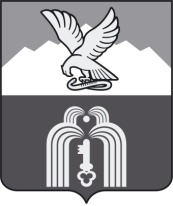 Российская ФедерацияР Е Ш Е Н И ЕДумы города ПятигорскаСтавропольского краяОб утверждении Положения о муниципальном учреждении «Управление культуры и молодежной политики администрации города Пятигорска»Руководствуясь Федеральным законом «Об общих принципах организации местного самоуправления в Российской Федерации»,  Уставом муниципального образования города-курорта Пятигорска,Дума города ПятигорскаРЕШИЛА:1. Утвердить Положение о муниципальном учреждении «Управление культуры и молодежной политики администрации города Пятигорска» согласно приложению к настоящему решению.2. Признать утратившими силу:1) решение Думы города Пятигорска от 27 октября 2011 года № 78-9 ГД «Об утверждении Положения о муниципальном учреждении «Управление культуры администрации города Пятигорска»;2) решение Думы города Пятигорска от 20 июня 2017 года № 23-11 ГД «О внесении изменений в Положение о муниципальном учреждении «Управление культуры администрации города Пятигорска»;3) решение Думы города Пятигорска от 21 сентября 2017 года № 32-14 ГД «О внесении изменений в Положение о муниципальном учреждении «Управление культуры администрации города Пятигорска»;4) решение Думы города Пятигорска от 4  июля 2019 года  № 38-37 ГД «О внесении изменений в Положение о муниципальном учреждении «Управление культуры администрации города Пятигорска».3. Администрации города Пятигорска обеспечить государственную регистрацию положения  в установленном законом порядке.4. Контроль за исполнением настоящего решения возложить на администрацию города Пятигорска.5. Настоящее решение вступает в силу со дня его подписания.Председатель Думы города Пятигорска                                                                  Л.В.Похилько27 сентября 2022 г.№ 54-17 ГДПриложениек решению Думы города Пятигорскаот  27 сентября 2022 года  № 54-17 ГДПоложениео муниципальном учреждении «Управление культуры и молодежной политики администрации города Пятигорска»1. Общие положения1. Муниципальное учреждение «Управление культуры и молодежной политики администрации города Пятигорска» (далее – Управление) является отраслевым (функциональным) органом администрации города Пятигорска, обеспечивающим условия для развития на территории города-курорта Пятигорска культуры и молодежной политики, дополнительного образования детей в сфере культуры, сохранения, использования, популяризации и охраны объектов культурного наследия (памятников истории и культуры), расположенных на территории  муниципального образования города-курорта Пятигорска (далее – город-курорт Пятигорск).2. Управление является юридическим лицом и обладает всеми правами, предусмотренными гражданским законодательством Российской Федерации для юридических лиц, обладает обособленным имуществом, имеет самостоятельный баланс, печать, штампы, бланки со своим наименованием, открывает в установленном порядке лицевые счета.3. Управление в своей деятельности руководствуется Конституцией Российской Федерации, федеральными законами и иными нормативными правовыми актами Российской Федерации, Уставом (Основным Законом) Ставропольского края, законами и иными нормативными правовыми актами Ставропольского края, Уставом муниципального образования города-курорта Пятигорска и иными муниципальными правовыми актами города-курорта Пятигорска, а также настоящим положением.4. Управление осуществляет возложенные на него задачи и функции непосредственно, а также через находящиеся в его ведении муниципальные учреждения города-курорта Пятигорска.5. Управление осуществляет свою деятельность непосредственно, через подведомственные учреждения, во взаимодействии с другими отраслевыми (функциональными) и территориальными органами администрации города Пятигорска, территориальными органами федеральных органов государственной власти, органами государственной власти Ставропольского края, хозяйствующими субъектами различных организационно-правовых форм по вопросам, входящим в компетенцию Управления.6. Полное официальное наименование Управления – муниципальное учреждение «Управление культуры и молодежной политики администрации города Пятигорска».7. Сокращенное наименование управления – МУ «Управление культуры и молодежной политики администрации г. Пятигорска».8. Место нахождения Управления: 357500, Российская Федерация, Ставропольский край, город Пятигорск, пл. Ленина, 2.9. Имущество Управления является муниципальной собственностью города-курорта Пятигорска и находится у Управления на праве оперативного управления.10. Управление вправе от своего имени приобретать и осуществлять имущественные и личные неимущественные права, самостоятельно выступать в суде в качестве истца и ответчика.11. Управление отвечает по своим обязательствам, находящимися в его распоряжении денежными средствами. При недостаточности указанных денежных средств субсидиарную ответственность по его обязательствам несет собственник его имущества.2. Задачи Управления12. Основными задачами Управления являются:1) создание условий для организации досуга и обеспечения жителей города-курорта Пятигорска услугами учреждений культуры;2) организация и проведение культурно-досуговых мероприятий на территории города-курорта Пятигорска;3) создание условий для развития местного традиционного народного художественного творчества, участие в сохранении, возрождении и развитии народных художественных промыслов на территории города-курорта Пятигорска;4) сохранение, использование, охрана и популяризация объектов культурного наследия (памятников истории и культуры), расположенных на территории города-курорта Пятигорска;5) организация библиотечного обслуживания населения, комплектование и обеспечение сохранности библиотечных фондов библиотек, находящихся в муниципальной собственности города-курорта Пятигорска;6) организация предоставления детям дополнительного образования в сфере культуры;7) обеспечение условий для сохранения и развития культурного наследия проживающих в городе-курорте Пятигорске народов, осуществление межрегионального и международного сотрудничества в области культуры и молодежной политики;8) создание условий для развития и внедрения новых форм и методов работы с молодежью города-курорта Пятигорска;9) создание условий для патриотического, духовно-нравственного интеллектуального развития и воспитания молодежи, формирование у молодежи активной гражданской позиции;10) повышение авторитета семьи как важнейшей сферы человеческих отношений;11) организация и проведение молодежных мероприятий на территории города-курорта Пятигорска;12) поддержка талантливой и одаренной молодежи, содействие развитию творческой деятельности молодежи;13) проведение работ, направленных на профилактику негативных проявлений в молодежной среде;14) создание условий для развития молодежной субкультуры.13. На Управление могут быть возложены иные задачи в соответствии с законодательством Российской Федерации, Ставропольского края и муниципальными правовыми актами города-курорта Пятигорска.3. Функции Управления14. Управление в соответствии с возложенными на него основными задачами осуществляет следующие функции:1) осуществление в порядке и пределах, определенных законодательством Российской Федерации, а также правовыми актами органов местного самоуправления города-курорта Пятигорска, полномочий учредителя подведомственных учреждений;2) подготовка материалов к заседаниям коллегиальных органов администрации города Пятигорска, Думы города Пятигорска, совещаниям с руководителями организаций и учреждений, расположенных на территории города-курорта Пятигорска, по вопросам, относящимся к компетенции Управления;3) координация деятельности подведомственных учреждений по предоставлению муниципальных услуг в сфере культуры и молодежной политики;4) проведение городских праздников, культурно-массовых мероприятий, акций на территории города-курорта Пятигорска;5) взаимодействие с общественными объединениями, организациями и средствами массовой информации по вопросам культуры и молодежной политики;6) организация своевременного рассмотрения предложений, заявлений и жалоб граждан и юридических лиц по вопросам, относящимся к компетенции Управления;7) укрепление и развитие материально-технической базы подведомственных учреждений;8) сбор статистических данных, характеризующих состояние сферы культуры и молодежной политики, и предоставляет указанные данные органам государственной власти в порядке, установленном законодательством Российской Федерации;9) организация и развитие форм досуга населения, поддержка самодеятельного народного творчества;10) создание условий для культурно-творческой деятельности, эстетического и художественного воспитания, культурного развития, творческой самореализации различных категорий населения города-курорта Пятигорска;11) поддержка и развитие различных жанров, стилей, направлений профессионального и любительского искусства;12) поддержка деятелей культуры и искусства, творческих коллективов;13) создание условий для организации и совершенствования форм библиотечного обслуживания населения, комплектование, обеспечение сохранности библиотечных фондов, информатизация библиотек, находящихся в муниципальной собственности города-курорта Пятигорска;14) организация предоставления детям дополнительного образования в сфере культуры;15) выявление и поддержка юных талантов, творческой молодежи, дебютантов, начинающих творческих коллективов;16) сохранение и обеспечение надлежащего использования памятников истории и культуры, находящихся на территории города-курорта Пятигорска, пропаганда культурно-исторического наследия;17) выявление объектов, представляющих историческую, научную, художественную ценность, внесение в соответствующий орган по охране памятников предложений по постановке их на учет и охрану;18) обеспечение доступности объектов культуры для жителей города-курорта Пятигорска;19) создание благоприятной культурной среды для воспитания и развития личности, формирования у жителей города-курорта Пятигорска позитивных ценностных установок;20) содействие развитию благотворительности, меценатства и спонсорства в области культуры и молодежной политики;21) осуществление мероприятий по развитию международных, межрегиональных связей в сфере культуры и молодежной политики;22) участие в издательской деятельности по вопросам развития культуры;23) осуществление контроля за целевым и эффективным использованием подведомственными учреждениями выделенных им средств бюджета города-курорта Пятигорска, а также использованием по назначению и сохранностью закрепленного за ними на праве оперативного управления имущества;24) формирование и реализация муниципальных программ города-курорта Пятигорска в сферах культуры и молодежной политики, участие в реализации государственных программ Российской Федерации и Ставропольского края;25) проведение мероприятий, направленных на досуговую занятость молодежи;26) проведение мероприятий, направленных на развитие научной и инновационной деятельности молодежи города-курорта Пятигорска;27) осуществление мероприятий по профессиональному самоопределению молодежи города-курорта Пятигорска;28) развитие волонтерского движения в городе-курорте Пятигорске;29) организация проведения социологических исследований, «круглых столов», семинаров, конференций по реализации молодежной политики;30) организация мероприятий, направленных на обеспечение участия работающих молодых людей в общественной жизни города-курорта Пятигорска;31) организация и проведение мероприятий, направленных на интеллектуальное развитие молодежи;32) проведение мероприятий, направленных на включение молодых людей с ограниченными возможностями в общественную жизнь города-курорта Пятигорска;33) организация и проведение мероприятий, направленных на пропаганду семейных ценностей и включение молодых семей в общественную жизнь города-курорта Пятигорска;34) проведение акций экологической направленности;35) организация мероприятий, формирующих национальную идентичность и направленных на профилактику экстремизма и национализма;36) проведение военно-патриотических мероприятий, направленных на подготовку молодежи к службе в рядах вооруженных сил Российской Федерации;37) осуществление в соответствии с действующим законодательством Российской Федерации контроля за соблюдением норм, правил охраны труда и здоровья работников, техники безопасности, санитарно-эпидемиологических правил и нормативов, норм, правил пожарной безопасности в подведомственных учреждениях;38) закупка товаров, работ, услуг для муниципальных нужд в порядке, установленном законодательством Российской Федерации о контрактной системе закупок, осуществление функций муниципального заказчика;39) осуществление бюджетных полномочий главного распорядителя и получателя средств бюджета города-курорта Пятигорска;40) подготовка информации, справок, отчетов по вопросам, входящим в компетенцию Управления;41) осуществление документационного обеспечения управления, учет и хранение документации;42) подготовка проектов муниципальных правовых актов города-курорта Пятигорска по вопросам, входящим в компетенцию Управления;43) осуществление эффективной кадровой политики;44) представление в установленном порядке работников Управления и работников подведомственных учреждений к государственным наградам, наградам Ставропольского края, наградам города-курорта Пятигорска, премиям, почетным званиям;45) проведение в установленном порядке аттестации работников Управления;46) обеспечение сохранности архива культуры и кино, выдача архивных справок;47) обеспечение предотвращения, выявления и устранения коррупционных проявлений в деятельности Управления;48) утверждение уставов подведомственных учреждений, внесение в них изменений и дополнений;49) согласование создания филиалов, представительств подведомственных учреждений;50) проведение аттестации руководителей подведомственных учреждений;51) назначение на должность и освобождение от должности руководителей подведомственных учреждений, а также заключение, изменение и прекращение трудовых договоров с ними;52) согласование назначения на должность и освобождения от должности заместителей руководителей подведомственных учреждений;53) внесение предложений в установленном порядке о создании, реорганизации, изменении типа и ликвидации подведомственных учреждений;54) осуществляет в пределах своих полномочий исполнение решений судов и мировых соглашений по вопросам, отнесенным к компетенции Управления;55) осуществление иных функций в соответствии с законодательством Российской Федерации, законодательством Ставропольского края, муниципальными правовыми актами города-курорта Пятигорска.4. Права Управления15. Управление для реализации поставленных задач и осуществления своих функций имеет право:1) представлять по поручению Главы города Пятигорска, первого заместителя главы администрации города Пятигорска и заместителей главы администрации города Пятигорска интересы администрации города Пятигорска на краевом, федеральном и межрегиональном уровне в части вопросов, относящихся к компетенции Управления, участвовать в установленном порядке в работе краевых и межрегиональных организаций по молодежной политике;2) осуществлять подготовку проектов муниципальных правовых актов города-курорта Пятигорска по вопросам, относящимся к компетенции Управления;3) издавать приказы в пределах компетенции Управления;4) запрашивать и получать от руководителей отраслевых (функциональных) и территориальных органов администрации города Пятигорска, организаций и учреждений независимо от организационно-правовой формы, расположенных на территории города-курорта Пятигорска, всю необходимую информацию для деятельности Управления;5) заключать в установленном порядке муниципальные контракты, гражданско-правовые договоры;6) привлекать в пределах выделенных ассигнований на договорной основе научные коллективы, коммерческие организации, а также отдельных специалистов и экспертов, в том числе зарубежных, для подготовки предложений к проектам прогнозов, программ и других разработок, проведения независимой экспертизы, подготовки и организации конкурсов в пределах компетенции Управления;7) создавать комиссии, экспертные группы, формировать временные творческие коллективы, привлекать для консультации специалистов на договорной основе;8) принимать участие в работе совещаний, заседаний, комиссий и рабочих групп в пределах своей компетенции;9) проводить в пределах своей компетенции конференции, семинары, совещания, участвовать в мероприятиях федерального, регионального, межрегионального и международного значения по вопросам культуры и молодежной политики;10) выступать заказчиком при размещении заказов на поставки товаров, выполнение работ, оказание услуг для муниципальных нужд в пределах своей компетенции;11) обладает иными правами, предусмотренными законодательством Российской Федерации, законодательством Ставропольского края, муниципальными правовыми актами города Пятигорска.5. Организация работы Управления16. Структура и штатное расписание Управления утверждаются правовым актом администрации города Пятигорска.17. Управление возглавляет начальник Управления, который назначается на должность и освобождается от должности Главой города Пятигорска в установленном порядке.18. Начальник Управления:1) осуществляет руководство деятельностью Управления на основе единоначалия и несет персональную ответственность за выполнение возложенных на Управление задач и осуществление им своих функций;2) действует без доверенности от имени Управления, осуществляет финансово-хозяйственные и организационно-распорядительные функции, представляет его интересы в органах местного самоуправления города-курорта Пятигорска, государственных органах Ставропольского края, управляет имуществом Управления, выдает доверенности, подписывает финансовые документы;3) участвует в установленном порядке в подготовке проектов муниципальных правовых актов города-курорта Пятигорска по вопросам, относящимся к компетенции Управления;4) заключает в установленном порядке от имени Управления муниципальные контракты, договоры, соглашения;5) издает приказы в пределах компетенции Управления;6) утверждает в установленном порядке положения о структурных подразделениях Управления, должностные инструкции работников Управления и распределяет обязанности работников Управления;7) назначает в установленном порядке на должность и освобождает от должности работников Управления, поощряет либо привлекает их к дисциплинарной ответственности, заключает, изменяет и прекращает трудовые договоры с ними;8) назначает на должность и освобождает от должности в установленном порядке руководителей подведомственных учреждений, заключает, изменяет и прекращает трудовые договоры с ними;9) утверждает уставы подведомственных учреждений;10) поощряет по результатам работы и привлекает к дисциплинарной ответственности руководителей подведомственных учреждений;11) осуществляет прием граждан и представителей юридических лиц, рассматривает их обращения по вопросам, относящимся к полномочиям Управления, а также жалобы на действия (бездействие) работников Управления, руководителей подведомственных учреждений;12) обеспечивает проведение документальных ревизий и проверок финансово-хозяйственной деятельности подведомственных учреждений;13) осуществляет иные полномочия в соответствии с законодательством Российской Федерации, Ставропольского края, муниципальными правовыми актами города-курорта Пятигорска.19. В период временного отсутствия начальника управления (болезнь, отпуск, командировка и другое) его обязанности исполняет заместитель начальника Управления без освобождения от основных обязанностей, если иное не установлено Главой города Пятигорска.6. Ответственность20. Начальник Управления несет ответственность за несвоевременное и некачественное выполнение функций Управления, низкий уровень трудовой и исполнительской дисциплины, обеспечение техники безопасности.21. Работники Управления несут ответственность за несоблюдение законодательства Российской Федерации, Ставропольского края, муниципальных правовых актов города-курорта Пятигорска, за некачественное и несвоевременное исполнение своих должностных обязанностей.7. Ликвидация и реорганизация Управления22. Ликвидация и реорганизация Управления осуществляется в порядке, установленном законодательством Российской Федерации, Ставропольского края и муниципальными правовыми актами города-курорта Пятигорска.Управляющий деламиДумы города Пятигорска                                                                      Е.В.Михалева